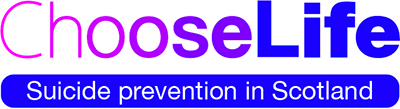 SUICIDE PREVENTION TRAINING FOR 2017-Ayrshire Multi-Agency Training		COURSE INFORMATION – SUICIDE PREVENTION safeTALK	-	Suicide Awareness for EveryoneThe course is designed to help participants:Recognise that a person might be having thoughts of suicide.Engage that person in direct and open talk about suicide.Move quickly to connect them with someone trained in suicide intervention.The course lasts approximately 3 – 31/2 hours and is a mixture of lecture, video and power point presentation with opportunities to discuss issues and practice engaging and connecting skills.A.S.I.S.T	-	Applied Suicide Intervention Skills Training (2 days)The aim of the course is:To preserve life where a person may be a danger to themselves.Listen and talk to a person with suicidal intention without judgement.Provide comfort to a person with suicidal intention.It is an intensive 2-day interactive and practice dominated course.It is generally run over 2 full days.S.T.O.R.M	-	Skills Based Training on Risk Management (2days)This course is designed in 4 modules:AssessmentCrisis ManagementProblem SolvingCrisis PreventionThe aim of the course is:To help trainers gain and maintain the skills to assess a person at risk.To help trainees manage the crisis effectively.For information and booking, contact NHS Team at 01292 513009.TrainingDates of TrainingVenueSafeTALK9.30am -12.30pm10th MarchTraining Room 1, Training Centre - ACHSTORM4th&5th AprilCommon Room 1&2Breakout room 4MacDonald Education Centre, Ayr HospitalASIST 119am – 5pm3rd & 4th MayCommon Room 1, Break out Room 4, MacDonald Education Centre, Ayr HospitalSafeTALK9.30am –12.30pm19th MayTraining Room 1, Training Centre - ACHASIST 1114th & 15th JuneAyrshire CollegeCampus to be Confirmed SafeTALK9.30am –12.30pm21st SeptemberTraining Room 1, Training Centre - ACHSTORM10th & 11th October Common Room 1, and Rooms 3 & 7, MacDonald Education Centre, Ayr HospitalASIST 1130th & 31st October Common Room 1+2 Break Out Room 4, MacDonald Education Centre, Ayr HospitalSafeTALK9.30am -12.30pm10th November Training Room 1, Training Centre, ACH